ОТЧЕТ о результатах исполнения предписания от 25.02.2019г. № 01-21/135/ пр по итогам  плановой документарной проверкимуниципального бюджетного общеобразовательного учреждения «Гирьяльская основная общеобразовательная школа» Беляевского района Оренбургской областиСрок исполнения предписания:     «23» августа 2019 годаПодпись руководителя                                                                                           Расшифровка подписи: В.Л. Кузнецова.М.П.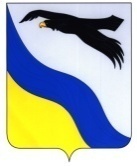 Муниципальное бюджетное общеобразовательное учреждение «Гирьяльская  основная общеобразовательная школа»Беляевского района Оренбургской областиул. Победы, 30с.Гирьял, 461341тел. 89225438467e-mail: girooh1@rambler.ru Министру образованияОренбургской областиЛабузову В.А.Перечень выявленных нарушенийПункт (абзац) нормативного правового акта и нормативный правовой акт, требования которого нарушеноПринятые мерыКопии документов и иных источников, подтверждающих устранение нарушения1.3.  Локальным нормативным актом «Положение о педагогическом совете (п.1.2) к задачам педагогического совета отнесена реализация государственной политики по вопросам образования»ч.1 ст.6 Федерального закона от 29.12.2012 № 273-ФЗ «Об образовании в Российской Федерации»К задачам педагогического совета не отнесена реализация государственной политики по вопросам образования.Приложение №3Копия Положения о педагогическом совете  в МБОУ «Гирьяльская ООШ» Беляевского района Оренбургской области1.4  Локальным  нормативным актом «Положение о родительском собрании (п.1.2) к задачам родительского собрания отнесена помощь в укреплении хозяйственной и учебно-материальной школып. 2 ч. 3 ст.28 Федерального закона от 29.12.2012 № 273-ФЗ «Об образовании в Российской Федерации»К задачам родительского собрания не  отнесена помощь в укреплении хозяйственной и учебно-материальной школыПриложение №4Копия Положения о родительском собрании в МБОУ «Гирьяльская ООШ» Беляевского района Оренбургской области1.5 Локальным  нормативным актом «Положение о классном руководстве» имеет ссылки на документы, утратившие силуп. 22 ч. 3 ст.28 Федерального закона от 29.12.2012 № 273-ФЗ «Об образовании в Российской Федерации»«Положение о классном руководстве» не имеет ссылки на документы, утратившие силуПриложение №5Копия Положения о  классном руководстве в МБОУ «Гирьяльская ООШ» Беляевского района Оренбургской области 1.6.  При  принятии локальных нормативных .актов «Правила поведения обучающихся МБОУ «Гирьяльская ООШ Беляевского района Оренбургской области»,«Правила  внутреннего распорядка обучающихся МБОУ «Гирьяльская ООШ Беляевского района Оренбургской области, «Положение о постановке учащихся на внутришкольный учет и снятии с внутришкольного учета обучающихся МБОУ «Гирьяльская ООШ Беляевского района Оренбургской области, затрагивающих права обучающихся, не учтено мнение совета обучающихсяч. 3 ст.  30 Федерального закона от 29.12.2012 № 273-ФЗ «Об образовании в Российской Федерации». При  принятии локальных нормативных .актов «Правила поведения обучающихся МБОУ «Гирьяльская ООШ Беляевского района Оренбургской области»,«Правила  внутреннего распорядка обучающихся МБОУ «Гирьяльская ООШ Беляевского района Оренбургской области, «Положение о постановке учащихся на внутришкольный учет и снятии с внутришкольного учета обучающихся МБОУ «Гирьяльская ООШ Беляевского района Оренбургской области, затрагивающих права обучающихся,  учтено мнение совета обучающихсяПриложение №6Копия «Правила поведения обучающихся МБОУ «Гирьяльская ООШ Беляевского района Оренбургской области»,Приложение №7Копия«Правила  внутреннего распорядка обучающихся МБОУ «Гирьяльская ООШ Беляевского района Оренбургской области, Приложение №8Копия «Положение о постановке учащихся на внутришкольный учет и снятии с внутришкольного учета обучающихся МБОУ «Гирьяльская ООШ Беляевского района Оренбургской области, затрагивающих праваПриложение №9Выписка из протоколаПриложение №101.7  В образовательной организации отсутствует локальный нормативный акт, регламентирующий порядок пользования объектами спорта образовательного учрежденияп.21 ч.1 ст.34 Федерального закона от 29.12.2012 № 273-ФЗ «Об образовании в Российской Федерации» В образовательной организации принят и утвержден  локальный нормативный акт, регламентирующий порядок пользования объектами спорта образовательного учрежденияПриложение  №11Копия Положения о порядке пользования объектами спорта образовательного учреждения1.8  Локальным нормативным актом «Правила внутреннего распорядка обучающихся МБОУ «Гирьяльская основная общеобразовательная школа» Беляевского района Оренбургской области (ч. 3.5) предусмотрены меры дисциплинарного взыскания, не предусмотренные законодательством (строгий выговор, возложение обязанности принести публичное извенение, возложение на родителей (законных представителей) обязанности возместить умышленно причиненный вред имуществу школы и обучающихся) ч.4 ст.43 Федерального закона от 29.12.2012 № 273-ФЗ «Об образовании в Российской Федерации»Локальным нормативным актом «Правила внутреннего распорядка обучающихся МБОУ «Гирьяльская основная общеобразовательная школа» Беляевского района Оренбургской области  не  предусмотрены меры дисциплинарного взыскания, не предусмотренные законодательством (строгий выговор, возложение обязанности принести публичное извенение, возложение на родителей (законных представителей) обязанности возместить умышленно причиненный вред имуществу школы и обучающихсяПриложение №12Копия «Правила внутреннего распорядка обучающихся МБОУ «Гирьяльская основная общеобразовательная школа» Беляевского района Оренбургской области1.9  Локальным нормативным актом «Положение о порядке работы школьной аттестационной комиссии» регламентировано право школьной аттестационной комиссии продлевать действие квалификационных категорий у педагогических работниковч.3 ст.49  Федерального закона от 29.12.2012 № 273-ФЗ «Об образовании в Российской Федерации»Локальным нормативным актом «Положение о порядке работы школьной аттестационной комиссии»  не регламентировано право школьной аттестационной комиссии продлевать действие квалификационных категорий у педагогических работников                                                                                                                                                                                                                                                                                                                                                                                                                                                                                                                                                                                                                                                                                                                                                                                                                                                                                                                                                                                                                                                                                                                                                                                                                                                                                                                                                                                                                                                                 Приложение №13Копия «Положение о порядке работы школьной аттестационной комиссии»1.10  В образовательной организации принят локальный нормативный акт «Положение о порядке проведения аттестации педагогических работников в целях подтверждения соответствия педагогических работников занимаемым ими должностям в ОО»                                                                                                                                                                                                                                                                                                                                                                                                                                                                                                                                                                                                                                                                                                                                                                                                                                                                                                                                                                                                                                                                                                                                                                                                                                                                                                                                                                                                                                                                                                                                                                                                                                                                                                                                                                                                                                                                                                                                                                                                                                                                                                                                                                                                                                                                                                                                                                                                                                                                                                                                                                                                                                                                                                                                                                                                                                                                                                                                                                                                                                                                                                                                                                                                                                                                                                                                                                                                                                                                                                                                                                                                                                                                                                                                                                                                                                                                                                                                                                                                                                                                                                                                                                                                                                                                                                                                                                                                                                                                                                                         ч.4 ст.49   Федерального закона от 29.12.2012 № 273-ФЗ «Об образовании в Российской Федерации»Порядок проведения аттестации педагогических работников не устанавливается образовательной организациейПриложение  №141.11 Образовательной организацией не установлен образец справки об обучении или о переводе обучения для лиц, не прошедших итоговую аттестацию или получивших на итоговой аттестации неудовлетворительные результаты, а также для лиц, освоивших часть образовательной программы и  (или) отчисленным из организациич. 12 ст.60 Федерального закона от 29.12.2012 № 273-ФЗ «Об образовании в Российской Федерации»                                                                                                                                                                                                                                                                                                                                                                                                                                                                                                                                                                                                                                                                                                                                                                                                                                                                                                                                                                                                                                                                                                                                                                                                                              Образовательной организацией  установлен образец справки об обучении или о переводе обучения для лиц, не прошедших итоговую аттестацию или получивших на итоговой аттестации неудовлетворительные результаты, а также для лиц, освоивших часть образовательной программы и  (или) отчисленным из организацииПриложение 151.12  Локальным  нормативным актом «Положение о порядке и основаниях перевода, отчисления и восстановления обучающихся, порядке оформления возникновения, приостановления и прекращения отношений между Учреждением и обучающимися и (или) родителями(законными представителями) несовершеннолетних обучающихся МБОУ «Гирьяльская основная общеобразовательная школа» Беляевского района Оренбургской области (п. 4.1 – 4.2) предусмотрено восстановление обучающихся ст.62                                Федерального закона от 29.12.2012 № 273-ФЗ «Об образовании в Российской Федерации»                                                                                                                                                                                                                                                                                                                                                                                                                                                                                                                                                                                                                                                                                                                                                                                                                                                                                                                                                                                                                                                                                                                                                                                                                              Приложение 161.13 Свободный выбор языка образования не осуществляется по заявлениям родителей (законных представителей) обучающихся при приеме, переводе на обучение по образовательным программам начального общего, основного общего образованияч.6.ст. 14 Федерального закона от 29.12.2012 № 273-ФЗ «Об образовании в Российской Федерации»                                                                                                                                                                                                                                                                                                                                                                                                                                                                                                                                                                                                                                                                                                                                                                                                                                                                                                                                                                                                                                                                                                                                                                                                                                    Свободный выбор языка образования  осуществляется по заявлениям родителей (законных представителей) обучающихся при приеме, переводе на обучение по образовательным программам начального общего, основного общего образованияПриложение 17Локальный акт, заявление1.14 Не определена периодичность текущего контроляп.10 ч. 3 ст.28 Федерального закона от 29.12.2012 № 273-ФЗ «Об образовании в Российской Федерации»                                                                                                                                                                                                                                                                                                                                                                                                                                                                                                                                                                                                                                                                                                                                                                                                                                                                                                                                                                                                                                                                                                                                                                                                                                    определена периодичность текущего контроляПриложение 18 Копия  1.15 Выявлены факты                                                                                                                                                                                                                                                                                                                                                                                                                   необъективного оценивания в 9 классе (2017-2018 учебный год)  по учебному предмету «Обществознание» ( результаты отметки за год у 4 обучающихся из 7 не подтверждены на итоговой аттестации) п.1 ч. 6 ст.28 Федерального закона от 29.12.2012 № 273-ФЗ «Об образовании в Российской Федерации»                                                                                                                                                                                                                                                                                                                                                                                                                                                                                                                                                                                                                                                                                                                                                                                                                                                                                                                                                                                                                                                                                                                                                                                                                                    1.16 Образовательной организацией не предусмотрено предоставление обучения по индивидуальному учебному плану обучающимся 1 классап.3 ч.1 ст.34 Федерального закона от 29.12.2012 № 273-ФЗ «Об образовании в Российской Федерации»                                                                                                                                                                                                                                                                                                                                                                                                                                                                                                                                                                                                                                                                                                                                                                                                                                                                                                                                                                                                                                                                                                                                                                                                                                    Образовательной организацией  предусмотрено предоставление обучения по индивидуальному учебному плану обучающимся 1 классаЛокальный акт1.17 Учителя не обучены навыкам оказания первой помощип.1 ч.1 ст.41 Федерального закона от 29.12.2012 № 273-ФЗ «Об образовании в Российской ФедерацииУчителя  обучены навыкам оказания первой помощикопии1.18  Отсутствует систематическое повышение профессионального уровня учителей Горлановой В.В., Маматкуловой А.С., Хабибуллиной Т.Ч.п.7 ч.1 ст.48                                                                                                                                                                                                                                                                                                                                                                                                                                                                                                                                                                                                                                                                                                                                                                                                Федерального закона от 29.12.2012 № 273-ФЗ «Об образовании в Российской ФедерацииПриложение1.19 Не проведена аттестация на соответствие занимаемой ею должности учителя Маматкуловой А.С. ч. 2 ст.49 Федерального закона от 29.12.2012 № 273-ФЗ «Об образовании в Российской Федерации Проведена аттестация на соответствие занимаемой ею должности учителя Маматкуловой А.С.ПриложениеВыписка из протокола заседания аттестационной комиссии2.1  Структура  основной образовательной программы начального общего образования не соответствует требованиямп. 16, приказа Министерства образования и науки Российской Федерации от 06.10.2009 № 373 «Об утверждении и введении в действие федерального государственного образовательного стандарта начального общего образования Структура  основной образовательной программы начального общего образования  соответствует требованиямПриложение Копия Основной образовательной программы начального общего образования (сайт)2.2 программа внеурочной деятельности представлены в приложениип. 16, приказа Министерства образования и науки Российской Федерации от 06.10.2009 № 373 «Об утверждении и введении в действие федерального государственного образовательного стандарта начального общего образованияпрограмма внеурочной деятельности не  представлены в приложении2.3 рабочие программы учебных предметов представлены в приложениип. 16, приказа Министерства образования и науки Российской Федерации от 06.10.2009 № 373 «Об утверждении и введении в действие федерального государственного образовательного стандарта начального общего образованиярабочие программы учебных предметов не  представлены в приложении2.4 не обеспечена вариативность направлений психолого-педагогического сопровождения участников образовательных отношений(дифференциация и индивидуализация обучения), дифверсификацию уровней психолого-педагогического сопровождения (индивидуальный, групповой, уровень класса, уровень организации, вариативность форм психолого-педагогического сопровождения участников образовательных отношений(профилактика, диагностика, консультирование, коррекционная работа, развивающая работа, просвещение, экспертизап. 28, приказа Министерства образования и науки Российской Федерации от 06.10.2009 № 373 «Об утверждении и введении в действие федерального государственного образовательного стандарта начального общего образованияобеспечена вариативность направлений психолого-педагогического сопровождения участников образовательных отношений(дифференциация и индивидуализация обучения), дифверсификациюуровней психолого-педагогического сопровождения (индивидуальный, групповой, уровень класса, уровень организации, вариативность форм психолого-педагогического сопровождения участников образовательных отношений(профилактика, диагностика, консультирование, коррекционная работа, развивающая работа, просвещение, экспертиза3.1 организационный раздел основной образовательной программы не включает оценочные и методические материалып. 14, приказа Министерства образования и науки Российской Федерации от 17.12.2010 №  1897 «Об утверждении  федерального государственного образовательного стандарта основного общего образования организационный раздел основной образовательной программы  включает оценочные и методические материалыПриложение Копия Основной образовательной программы основного общего образованиясайт3.2  содержательный раздел основной образовательной программы не включает рабочие программы внеурочной деятельностип. 14, п.18.2.2 приказа Министерства образования и науки Российской Федерации от 17.12.2010 №  1897 «Об утверждении  федерального государственного образовательного стандарта основного общего образованиясодержательный  раздел основной образовательной программы  включает рабочие программы внеурочной деятельностиПриложение Копия Основной образовательной программы основного общего образованиясайт3.3. в содержательном разделе образовательной программы основного общего образования не представлены рабочие программы учебных предметов ( программы отдельных учебных предметов представлены в приложении)п. 18.2.2, приказа Министерства образования и науки Российской Федерации от 17.12.2010 №  1897 «Об утверждении  федерального государственного образовательного стандарта основного общего образования. в содержательном разделе образовательной программы основного общего образования  представлены рабочие программы учебных предметов 3.4  план внеурочной деятельности не определяет объем внеурочной деятельности для обучающихся при получении основного общего  образования (до 1750 часов за 5 лет обучения) с учетом интересов обучающихся и возможности организацииплан внеурочной деятельности  определяет объем внеурочной деятельности для обучающихся при получении основного общего  образования (до 1750 часов за 5 лет обучения) с учетом интересов обучающихся и возможности организации3.5  не обеспечена вариативность направлений психолого-педагогического сопровождения участников образовательных отношений(дифференциация и индивидуализация обучения), дифверсификацию уровней психолого-педагогического сопровождения (индивидуальный, групповой, уровень класса, уровень организации, вариативность форм психолого-педагогического сопровождения участников образовательныхп. 25, приказа Министерства образования и науки Российской Федерации от 17.12.2010 №  1897 «Об утверждении  федерального государственного образовательного стандарта основного общего образованияобеспечена вариативность направлений психолого-педагогического сопровождения участников образовательных отношений(дифференциация и индивидуализация обучения), дифверсификацию уровней психолого-педагогического сопровождения (индивидуальный, групповой, уровень класса, уровень организации, вариативность форм психолого-педагогического сопровождения участников образовательных4. неверно оформлен перевод обучающихся из одной организации в данную образовательную  организациюПриказ  Министерства образования и науки Российской Федерации от 12.03.2014 №177 «Об утверждении порядка и условий осуществления перевода обучающихся из одной организации, осуществляющей образовательную деятельность по образовательным программам начального общего, основного общего и среднего общего образования, в другие организации, осуществляющие образовательную деятельность по образовательным программам соответствующих уровня и направленности»перевод обучающихся из одной организации в данную образовательную  организацию оформлен верноЛокальный акт4.1. вместо  заявлений родителей (законных представителей) несовершеннолетних обучающихся об отчислении в порядке перевода поданы заявления об отчислении обучающихсяп.6 приказа Министерства образования и науки Российской Федерации от 12.03.2014 №177 «Об утверждении порядка и условий осуществления перевода обучающихся из одной организации, осуществляющей образовательную деятельность по образовательным программам начального общего, основного общего и среднего общего образования, в другие организации, осуществляющие образовательную деятельность по образовательным программам соответствующих уровня и направленности». поданы  заявлений родителей (законных представителей) несовершеннолетних обучающихся об отчислении в порядке перевода Образец заявления родителей 4.2. вместо распорядительных актов об отчислении обучающихся в порядке перевода с указанием принимающей организации изданы приказы о выбытии обучающихсяп.7 приказа Министерства образования и науки Российской Федерации от 12.03.2014 №177 «Об утверждении порядка и условий осуществления перевода обучающихся из одной организации, осуществляющей образовательную деятельность по образовательным программам начального общего, основного общего и среднего общего образования, в другие организации, осуществляющие образовательную деятельность по образовательным программам соответствующих уровня и направленности». изданы  приказы об отчислении обучающихся в порядке перевода с указанием принимающей организации 4.3 вместо  заявления о зачислении обучающихся в образовательную организацию в порядке перевода из исходной организации оформлены заявления о приеме в образовательную  организацию п10 приказа Министерства образования и науки Российской Федерации от 12.03.2014 №177 «Об утверждении порядка и условий осуществления перевода обучающихся из одной организации, осуществляющей образовательную деятельность по образовательным программам начального общего, основного общего и среднего общего образования, в другие организации, осуществляющие образовательную деятельность по образовательным программам соответствующих уровня и направленности»Оформлены заявления о зачислении обучающихся в образовательную организацию в порядке перевода из исходной организации4.4. вместо приказов о зачислении обучающихся в порядке перевода, сформулированы приказы о прибытии учащихся п11 приказа Министерства образования и науки Российской Федерации от 12.03.2014 №177 «Об утверждении порядка и условий осуществления перевода обучающихся из одной организации, осуществляющей образовательную деятельность по образовательным программам начального общего, основного общего и среднего общего образования, в другие организации, осуществляющие образовательную деятельность по образовательным программам соответствующих уровня и направленности»Изданы  приказы о зачислении обучающихся в порядке перевода5. При входе в образовательную организацию отсутствует вывеска с названием организации, графиком работы организации, планом здания, выполненных рельефно-точечным шрифтом Брайля и на контрастном фоне.Приказ Министерства образования и науки Российской Федерации от 09.11.2015 № 1309 «Об утверждении Порядка обеспечения условий доступности для инвалидов объектов и предоставляемых услуг в сфере образования, а также оказания им при этом необходимой помощи» 6.1 книга регистрации выданных документов об основном общем образовании не содержит дат и номеров приказов о выдаче аттестата (дубликатов  аттестатов, дубликатов приложений к аттестатам)п.18 Приказа Министерства образования и науки российской Федерации от 14.02.2014 № 115 «Об утверждении порядка заполнения, учета и выдачи аттестатов об основном общем образовании и их дубликатов»6.2. в  книгах  регистрации выданных документов об основном общем образовании отсутствуют подписи уполномоченного лица организации, выдавшего аттестатып.18 Приказа Министерства образования и науки российской Федерации от 14.02.2014 № 115 «Об утверждении порядка заполнения, учета и выдачи аттестатов об основном общем образовании и их дубликатов»6.3 в книгу регистрации выданных документов об основном общем образовании за 2017-2018 учебный год номера бланков внесены не в возрастающем порядке п.19 Приказа Министерства образования и науки российской Федерации от 14.02.2014 № 115 «Об утверждении порядка заполнения, учета и выдачи аттестатов об основном общем7.1 не проведен анализ показателей деятельности организации, подлежащей самообследованиюп.6  Приказа Министерства образования и науки российской Федерации от 14.06.2013 № 462 «Об утверждении Порядка проведения самообследования образовательной  организацией» проведен анализ показателей деятельности организации, подлежащей самообследованию7.2 отчетный период, предшествующий самообследованию является не календарный год отчетный период, предшествующий самообследованию является  календарный год8. образовательная организация не обновила информацию о федеральном государственном образовательном стандарте  начального общего образования ( стандарт размещен не в действующей редакции), общем стаже работы и стаже работы по специальности педагогических  работниковПостановление правительства российской федерации от 10.07.2013 №582 «Об утверждении правил размещения на официальном сайте образовательной организации в информационно- телекоммуникационной сети «Интернет» и обновления информации об образовательной организации». образовательная организация  обновила информацию о федеральном государственном образовательном стандарте  начального общего образования ( стандарт размещен не в действующей редакции), общем стаже работы и стаже работы по специальности педагогических  работников9.1 главная страница подраздела «Структура и органы управления образовательной организацией» не содержит сведений о положениях о структурных подразделениях (об органах управления) с приложением копий указанных положенийПриказ Рособрнадзора от 29.05.2014 № 785 «Об утверждении требований к структуре официального сайта образовательной организации в информационно-телекоммуникационной сети «Интернет» и формату представления на нем информации»главная страница подраздела «Структура и органы управления образовательной организацией»  содержит сведений о положениях о структурных подразделениях (об органах управления) с приложением копий указанных положений9.2 в разделе «Образовательные стандарты» не представлены приложения копий федерального государственного образовательного стандарта основного общего образования либо гиперссылки на соответствующий документ на сайте министерства образования и науки Российской Федерации»в разделе «Образовательные стандарты»  представлены приложения копий федерального государственного образовательного стандарта основного общего образования либо гиперссылки на соответствующий документ на сайте министерства образования и науки Российской Федерации9.3 На главной странице подраздела «Документы» устав образовательной организации, локальный нормативный акт «Положение о режиме занятий обучающихся МБОУ «Гирьяльская основная общеобразовательная школа»Беляевского района размещены не в виде копийНа главной странице подраздела «Документы» устав образовательной организации, локальный нормативный акт «Положение о режиме занятий обучающихся МБОУ «Гирьяльская основная общеобразовательная школа»Беляевского района размещены  в виде копий9.4 на главной странице подраздела «Документы» не размещены ( в виде копий) правила внутреннего трудового распорядка, локальный нормативный акт, регламентирующий правила приема обучающихся, отчет о результатах самообследования за 2017год, предписания органов, осуществляющих государственный контроль (надзор) в сфере образования, отчеты об исполнении таких предписанийна главной странице подраздела «Документы»  размещены ( в виде копий) правила внутреннего трудового распорядка, локальный нормативный акт, регламентирующий правила приема обучающихся, отчет о результатах самообследования за 2017год, предписания органов, осуществляющих государственный контроль (надзор) в сфере образования, отчеты об исполнении таких предписаний9.5 главная страница подраздела «Руководство. Педагогический (научно- педагогический) состав не содержит информации о персональном составе педагогических работников с указанием преподаваемых  дисциплин. главная страница подраздела «Руководство. Педагогический (научно- педагогический) состав  содержит информации о персональном составе педагогических работников с указанием преподаваемых  дисциплин.2.Структура основной образовательной программы начального общего образования:- не предусматривает целевой, содержательный и организационный разделы;- пояснительная  записка не раскрываетпринципы и подходы к формированию основной образовательной программы в части  состава участников образовательного процесса МБОУ «Гирьяльская ООШ», общие подходы к организации внеурочной деятельности;- планируемые результаты освоения основной образовательной программы начального общего образования не отражают цели изучения учебных предметов;-программа формирования универсальных учебных действий у обучающихся на ступени начального общего образования не включает связь универсальных учебных действий с содержанием учебного предмета «Иностранный язык»- программа  духовно- нравственного развития воспитания обучающихся не содержит рекомендации по организации и текущему  педагогическому контролю результатов урочной и внеурочной деятельности, направленных на расширение кругозора, развитие общей культуры; рекомендаций по развитию коммуникативных навыков, навыков самоорганизации, по формированию и расширению опыта позитивного взаимодействия с окружающим миром, воспитанию основ правовой, эстетической, физической и экологической культуры;- программа формирования культуры, здорового и безопасного образа жизни подменяет программу формирования экологической культуры, здорового и безопасного образа жизни;- программа коррекционной работы не содержит мониторинга динамики развития детей, их успешности в освоении основной образовательной программы начального общего образования; описания специальных условий обучения и воспитания детей с ограниченными возможностями здоровья.ч. 7 ст. 12 Федерального закона от 29.12.2012 № 273-ФЗ «Об образовании в Российской Федерации», п. 16,19 приказа Министерства образования и науки Российской Федерации от 06.10.2009 № 373 «Об утверждении и введении в действие федерального государственного образовательного стандарта начального общего образования»Структура  основной образовательной программы  начального общего образования - предусматривает  целевой, содержательный и организационный разделы;-пояснительная  записка раскрывает принципы и подходы к формированию основной образовательной программы в части  состава участников образовательного процесса МБОУ «Гирьяльская ООШ», общие подходы к организации внеурочной деятельности;- планируемые результаты освоения основной образовательной программы начального общего образования отражают цели изучения учебных предметов;- программа формирования универсальных учебных действий у обучающихся на ступени начального общего образования  включает связь универсальных учебных действий с содержанием учебного предмета «Иностранный язык»; - программа  духовно- нравственного развития, воспитания обучающихся содержит рекомендации по организации и текущему  педагогическому контролю результатов урочной и внеурочной деятельности, направленных на расширение кругозора, развитие общей культуры; рекомендации по развитию коммуникативных навыков, навыков самоорганизации, по формированию и расширению опыта позитивного взаимодействия с окружающим миром, воспитанию основ правовой, эстетической, физической и экологической культуры;- составлена программа формирования экологической культуры, здорового и безопасного образа жизни;-  в программу коррекционной работы включены мониторинг динамики развития детей, их успешности в освоении основной образовательной программы начального общего образования; описание специальных условий обучения и воспитания детей с ограниченными возможностями здоровья.Приложение №2Копия Основной образовательной программы начального общего образования прилагается на дискеhttp://girjalosh.ucoz.ru/obrazovatelnaja_programma.docx3.Образовательной программой не определено содержание по учебным предметам «Искусство» 9 класс, «Физическая культура» 5 -9 классы.ч. 1 ст. 12 Федерального закона от 29.12.2012 № 273-ФЗ «Об образовании в Российской Федерации», п. 7 приказа Министерства образования и науки Российской Федерации от 30.08.2013  № 1015 «Об утверждении Порядка организации и осуществления образовательной деятельности по основным общеобразовательным программам – образовательным программам начального общего, основного общего и среднего общего образования»Образовательной программой определено содержание по учебным предметам «Искусство» 9 класс, «Физическая культура»  5-9классыПриложение №3Копии рабочих программ по учебным предметам:«Искусство»» 9 класс, «Физическая культура»5-9класс  прилагаются на диске4. Содержание рабочих программ по учебному  предмету «Химия» 8,9 классы  не соответствует федеральному компоненту государственного образовательного стандарта в части отсутствия  раздела «Химия и жизнь»ч. 7 ст. 12 Федерального закона от 29.12.2012 № 273-ФЗ «Об образовании в Российской Федерации», приказа Минобразования России от 05.03.2004 № 1089 «Об утверждении федерального компонента государственных образовательных стандартов начального общего, основного общего и среднего (полного) общего образования»Содержание рабочих программ по учебному  предмету «Химия» 8,9 классы   соответствует федеральному компоненту государственного образовательного стандарта в части отсутствия  раздела «Химия и жизнь»Приложение №4Копии рабочих программ учебного предмета «Химия» 8,9 классы прилагаются на диске5. В 2014-2015 учебном году не выполнены  лабораторные работы по учебному  предмету «Биология» 6 класс: лабораторная работа № 2 «Строение клеток живых организмов», лабораторная работа № 3 «Ткани живых организмов»п. 1 ч. 6 ст. 28 Федерального закона от 29.12.2012 № 273-ФЗ «Об образовании в Российской Федерации»В 2014-2015 учебном году выполнены  лабораторные работы по учебному  предмету «Биология» 6 класс: лабораторная работа № 2 «Строение клеток живых организмов», лабораторная работа № 3 «Ткани живых организмов»Приложение №5Рабочая программа по учебному предмету «Биология»,  копия приказа о взыскании прилагаются на диске6.Образовательные программы начального общего образования, основного общего образования, МБОУ «Гирьяльская ООШ» на 2014-2015 учебный год не включают в себя оценочные материалы по всем учебным предметамп. 10 приказа Министерства образования и науки Российской Федерации от 30.08.2013  № 1015 «Об утверждении Порядка организации и осуществления образовательной деятельности по основным общеобразовательным программам – образовательным программам начального общего, основного общего и среднего общего образования»В образовательные программы начального общего образования, основного общего образования, МБОУ «ГирьяльскаяООШ» на 2014-2015 учебный год  включены   оценочные материалы по всем учебным предметамПриложение №6Оценочные материалы по всем учебным предметам основной школыПриложение №6.1Оценочные материалы по всем учебным предметам начальной школы прилагаются на диске7.Учебный план  на 2014-2015 учебный год предусматривает промежуточную аттестацию не по всем учебным предметам образовательной программы.ч. 1 ст. 58 Федерального закона от 29.12.2012 № 273-ФЗ «Об образовании в Российской Федерации», п. 19 приказа Министерства образования и науки Российской Федерации от 30.08.2013  № 1015 «Об утверждении Порядка организации и осуществления образовательной деятельности по основным общеобразовательным программам – образовательным программам начального общего, основного общего и среднего общего образования»Внесены изменения  в учебный план  на 2014-2015 учебный годПриложение №7  Копия приказа о внесении изменений в Учебный план    2014-2015 учебный год,приложение к приказу прилагаются на диске8. Не аттестован на соответствие занимаемой должности учитель Е.А. Хабибуллинап. 8 ч. 1 ст. 48 Федерального закона  от  29.12.12 № 273-ФЗ «Об образовании в Российской Федерации»Е.А. Хабибуллина аттестована на соответствие занимаемой должности учительПриложение №8Выписка из протокола заседания аттестационной комиссии прилагается на диске9.Образовательная организация обновляет сведения с нарушением сроков.ч. 3 ст. 29 Федерального закона от 29.12.2012 № 273-ФЗ «Об образовании в Российской Федерации», п. 6 постановления Правительства РФ от 10 июля 2013 года № 582 «Об утверждении Правил размещения на официальном сайте образовательной организации в информационно-телекоммуникационной сети «Интернет»Образовательная организация обновляет сведения без нарушения сроков.Приложение №9Приложение №10 прилагаются на диске10.Структура официального сайта МБОУ «Гирьяльская ООШ» в информационно-телекоммуникационной сети «Интернет» не соответствует требованиям.Приказ Рособрнадзора от 29.05.2014 № 785 «Об утверждении требований к структуре официального сайта образовательной организации в информационно-телекоммуникационной сети «Интернет» и формату представления на нем информации»Структура официального сайта МБОУ «ГирьяльскаяООШ» в информационно-телекоммуникационной сети «Интернет»  соответствует требованиям.Приложение 11 прилагается на диске11.На сайте образовательного учреждения отсутствует информация:- об описании образовательной программы с приложением ее копии;- о персональном составе педагогических работников с указанием уровня образования, квалификации и опыта работы, в том числе: наименование направления подготовки и (или) специальности, данные о повышении квалификации и (или) профессиональной переподготовке (при наличии), стаж работы по специальности;- копия локального нормативных актов, регламентирующих: режим занятий обучающихся; формы, периодичность и порядок текущего контроля успеваемости и промежуточной аттестации обучающихся. ч. 2 ст. 29 Федерального закона от 29.12.2012 № 273-ФЗ «Об образовании в Российской Федерации», ч. 3 постановления Правительства Российской Федерации от 10.07.2013 № 582 «Об утверждении Правил размещения на официальном сайте образовательной организации в информационно-телекоммуникационной сети «Интернет» и обновления информации об образовательной организации»На сайте образовательного учреждения размещена информация:-об описании образовательной программы с приложением ее копии;- о персональном составе педагогических работников с указанием квалификации и опыта работы (в том числе: наименование направления подготовки и (или) специальности); данных о повышении квалификации и (или) профессиональной переподготовке (при наличии); общего стажа работы; стажа работы по специальности.- копия локального нормативных актов, регламентирующих: режим занятий обучающихся; формы, периодичность и порядок текущего контроля успеваемости и промежуточной аттестации обучающихся. педагогический состав_pedagogicheskijhttp://girjalosh.ucoz.ru/polozhenie_o_rezhime.docxhttp://girjalosh.ucoz.ru/polozhenie_o_tekushhem_kontrole.docx